ДИЖЕМО РУКУ КАДА СЕЈАВЉАМО ЗА РЕЧ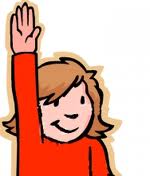 СЛУШАМО ЈЕДНИ ДРУГЕ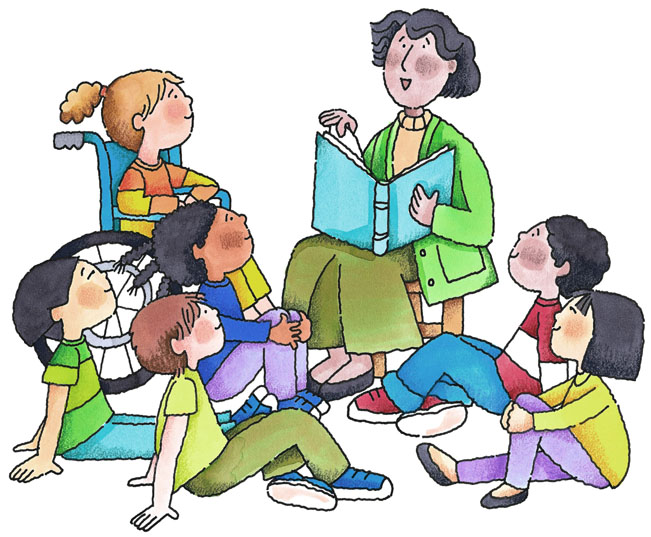 ПОМАЖЕМО ЈЕДНИ         ДРУГИМА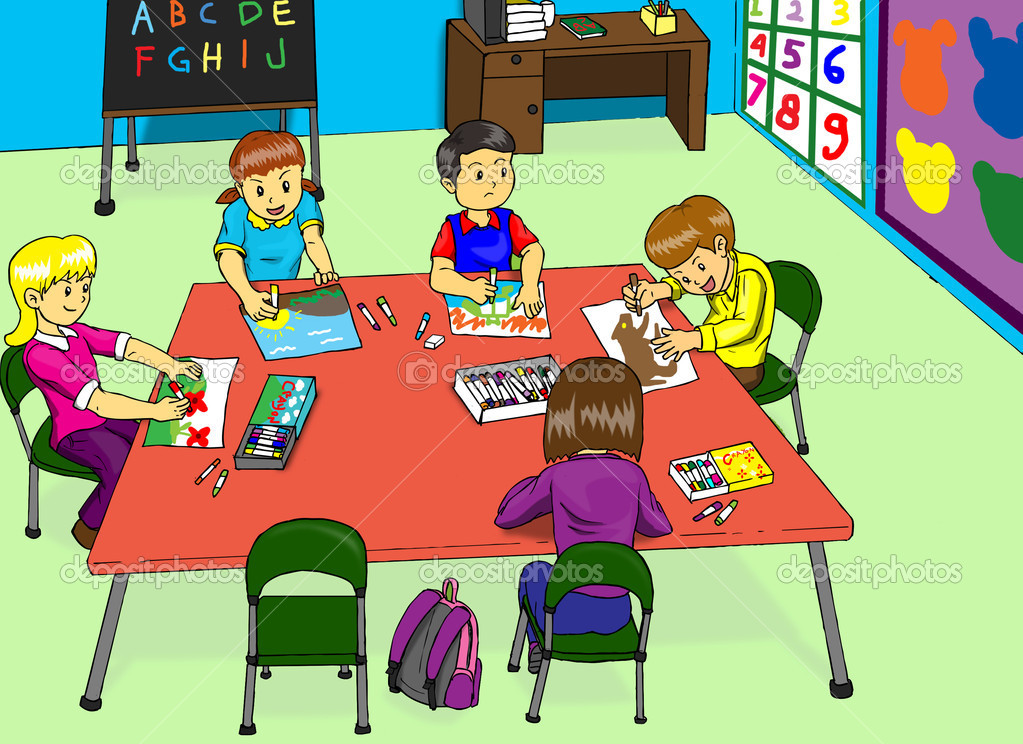     ДЕЛИМО СТВАРИ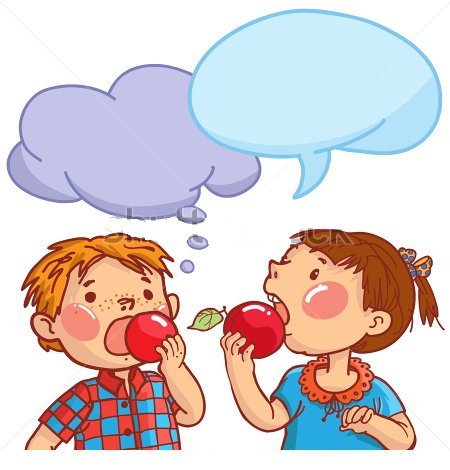 НЕСПОРАЗУМЕ РЕШАВАМО РАЗГОВОРОМ( НЕ СВАЂОМ И ТУЧОМ)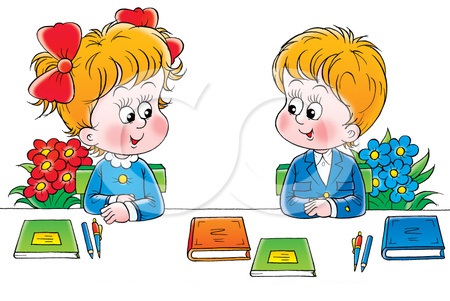 ЧУВАМО ШКОЛСКУ ИМОВИНУ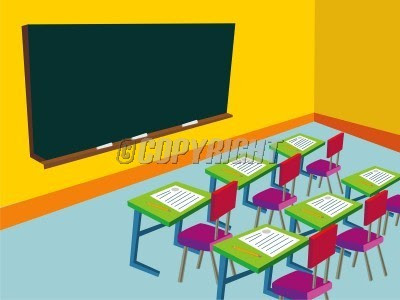 НЕ ТРЧИМО ХОДНИЦИМАПОШТУЈЕМО СЕ И ВОЛИМО!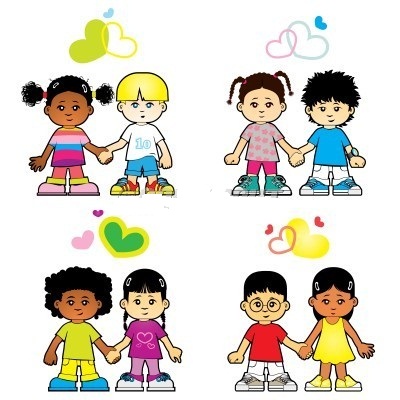 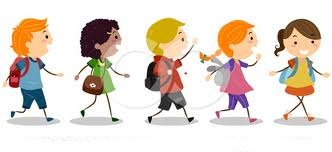 